Приложение № 1к Административному регламенту предоставления органами опеки и попечительства Республики Башкортостан государственной услуги «Выдача предварительного разрешения на случай оформления родителями (законными представителями) доверенности от имени несовершеннолетнего (подопечного) третьим лицам»В Администрацию МР Туймазинский районОт________Иванова Ивана Ивановаича___________(Ф.И.О.(последнее - при наличии))Реквизиты документа, удостоверяющего личностьПаспорт 8000 № 123456 выдан ОУФМС России по РБ в г.Туймазы  от 01.01.2005 г.(указывается наименование документа, номер,кем и когда выдан) Адрес места жительства: Республика Башкортостан г.Туймазы, пр.Ленина. д.5, кв.13Адрес для почтовых отправлений:Республика Башкортостан г.Туймазы, пр.Ленина. д.5, кв.13Адрес электронной почты (при наличии):_________________________________________________________Номер контактного телефона:__891712345678_________ЗАЯВЛЕНИЕЯ,_________ИВАНОВ ИВАН ИВАНОВИЧ___________________________________________________________(фамилия, имя, отчество (последнее - при наличии) заявителя) паспорт гражданина Российской Федерации или иной документ, удостоверяющийличность:8000 123456 ВЫДАН ТУЙМАЗИНСКИМ ГРОВД РЕСПУБЛИКИ БАШКОРТОСТАН 01.01.2001(серия, номер, когда и кем выдан)
зарегистрирован(а) по месту жительства (месту пребывания) по адресу:___________________________________________________________________________________________________________________________РЕСПУБЛИКА БАШКОРТОСТАН, Г. ТУЙМАЗЫ, ПРОСПЕКТ ОКТЯБРЯ, Д.1, КВ.1_________________________________________________________________________________________________________________________дата регистрации по последнему месту жительства (месту пребывания):___________01.01.2000_______место проживания:_РЕСПУБЛИКА БАШКОРТОСТАН, Г. ТУЙМАЗЫ, ПРОСПЕКТ ОКТЯБРЯ, Д.1, КВ.1_____________________________________номер телефона, адрес электронной почты:________________________________________8937123446455___OPEKA02@MAIL.RU______________________________________________ЯВЛЯЮСЬ:родителем (законным представителем) несовершеннолетнего, не достигшего возраста 14 лет, на основании___СВИДЕТЕЛЬСТВА О РОЖДЕНИИ I-АР № 123456 ВЫДАННОГО ТУЙМАЗИНСКИМ ОТДЕЛОМ ЗАГС РБ ОТ 01.01.2000_____________________________________________________________________________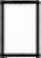 (указываются реквизиты документа, подтверждающего статус родителя (законного представителя))родителем (законным представителем) несовершеннолетнего, достигшего возраста 14 лет, на основании______________________________________________________________________________________________________________________________ (указываются реквизиты документа, подтверждающего статус родителя (законного представителя))опекуном гражданина, признанного судом недееспособным, на основании_____________________________________________________________________________________________________________________________________________________________________________________________________________(указывается реквизиты документа, подтверждающие статус попечителя)________________________________________________________________________________________________________попечителем гражданина, ограниченного судом в дееспособности, на основании________________________________________________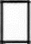 _______________________________________________________________________________________________________________________________________________________________________________________________________________________________________________(указывается реквизиты документа, подтверждающие статус попечителя)представителем, действующим на основании доверенностипрошу выдать разрешение на совершение сделки (дать согласие на совершение сделки) с имуществом (правами) несовершеннолетнего (подопечного)ПРОДАЖА КВАРТИРЫ (ЖИЛОГО ДОМА, ЗЕМЕЛЬНОГО УЧАСТКА) (совершаемая сделка)По распоряжению имуществом(правами)несовершеннолетнего (подопечного)_______1\2 ДОЛЯ В _КВАРТИРЕ (ДОМЕ, ЗЕМЕЛЬНОМ УЧАСТКЕ)по адресу…..___________________________ (описание имущества (прав) несовершеннолетнего (подопечного))принадлежащем на праве:______ОБЩЕЙ ДОЛЕВОЙ СОБСТВЕННОСТИ, (ИЛИ СОБСТВЕННОСТИ)_,(вид права)несовершеннолетнему подопечному__________ИВАНОВУ ПЕТРУ  ИВАНОВИЧУ_____01.01.2001 Г.Р._________________________________,(фамилия, имя, отчество (при наличии) несовершеннолетнего (подопечного)) (дата, месяц, год рождения несовершеннолетнего (подопечного))на основании ВЫПИСКИ ИЗ ЕГРН (ИЛИ  СВИДЕТЕЛЬСТВА ОГРН_ от 01.01.2004 г.  АА №123456 или кадастровый номер объекта…….(правоустанавливающий документ на имущество (право) несовершеннолетнего (подопечного))     В связи: (выбираете нужный вариант)              1) в связи с переездом  и  приобретением квартиры (жилого дома, земельного участка) по адресу: г.Туймазы, ул.Островского, д.1, кв.1                  2) с связи с вложением денежных средств на счет открытый на имя несовершеннолетнего, для последующего приобретения имущества                    3) с связи с  отчуждением  жилого помещения по договору мены                 4) отчуждением недвижимого имущества в связи с необходимостью оплаты дорогостоящего лечения причина совершения сделки)Сделка совершается________С условием выделения 1\2 доли в  приобретаемом жилом помещении по адресу: г.Туймазы, ул.Островского, д.1, кв.1.___Сделка совершается с использованием собственных и кредитных средств______(свой вариант)________________________________________(указываются условия сделки, в том числе информация об имуществе (правах), приобретаемых несовершеннолетним (подопечным) в результате сделки (сделок))В случае получения вышеуказанного разрешения обязуюсь одновременно с совершением сделки (в срок, не превышающий один месяц со дня представить в__Отдел опеки и попечительства УО Администрации МР Туймазинский район РБ(наименование органа опеки и попечительства)документы,   подтверждающие   совершение   вышеуказанной   сделки   на   указанных в заявлении условиях с соблюдением прав несовершеннолетнего (подопечного).Я, ИВАНОВ ИВАН ИВАНОВИЧ	_____________________________________,(указываются фамилия, имя, отчество (при наличии))даю согласие на обработку и использование   персональных данных, содержащихся в настоящем заявлении и в представленных мною документах.Я предупрежден(на) об ответственности за представление недостоверных либо искаженных сведений.К заявлению прилагаются:Документы, удостоверяющие личность родителей Копия свидетельства о рождении несовершеннолетнего(-их)  Копия паспорт несовершеннолетнего достигшего 14 лет Документы, подтверждающие отсутствие одного из родителей (копия, смерти родителя, копия решения суда о лишении, ограничении в род.правах, о признании родителя недееспособным, безвестно отсутствующим, об установлении факта отсутствия родительского попечения, сведения о нахождении в розыске, сведения о нахождении в исправительном учреждении)справка с места жительства несовершеннолетнего (-их) (оригинал)Финансово- лицевые счета с ЖЭУ, для многоквартирных домов Технический паспорт/Кадастровый паспорт на объект (копия)Документы, подтверждающие основания приобретения имущества (копия)Свидетельство о праве собственности /Выписка из ЕГРН(копия)Справка о зарегистрированных лицах на отчуждаемое жилое помещениеЗаключение или иной документ, содержащий сведения о рыночной стоимости имущества на оба объектаСвидетельство о праве собственности /Выписка из ЕГРН (копия) на приобретаемое имуществоТехнический паспорт (копия) на приобретаемое имуществоСправку о зарегистрированных лицах в приобретаемом жилом помещенииФинансово- лицевые счета с ЖЭУ на приобретаемое имуществоПредварительный договор (проект договора) на отчуждение и (или)  приобретение имущества, о сдаче внаем, в аренду, в безвозмездное пользование или в залог.в случае если по условиям сделки (сделок) планируется ограничение прав и (или) обременение имущества несовершеннолетнего (подопечного) - копии документов, на основании которых планируется осуществление данных действийучредительные документы юридического лица, паспорт гражданина, с которым заключается договор найма жилого помещения, принадлежащего несовершеннолетнему (подопечномуоригинал лицевого счета, открытого на имя несовершеннолетнего в кредитной организации, в случае необходимости зачисления денежных средств на счет несовершеннолетнегоДокумент, являющийся результатом предоставления государственной услуги, прошу (выбрать нужное): направить (выдать):в виде бумажного документа непосредственно при личном обращении в органопеки и попечительства;в виде бумажного документа непосредственно при личном обращении в РГАУ МФЦ в случае, если заявление было подано через РГАУ МФЦ или РПГУ;в виде бумажного документа посредством почтового отправления.________________________________________________________________________________________________________(дата)	(подпись)	(Ф.И.О. (последнее-при наличии))